BooSt Together for Children Board Meeting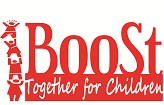 Draft AgendaJanuary 9, 20205:30 – 7:00 p.m.United School, Hwy. 30, BooneThe Americans with Disabilities Act requires BooSt to make reasonable accommodations for all individuals to attend meetings. If you need to request an accommodation, call 515-433-4892 or email: mkresse@boonecounty.iowa.org.Introductions and welcome guests:Introductions and welcome guests:Open Forum:Open Forum:Review and approve meeting agendaConsent itemReview and approve 11-14-19 Meeting MinutesConsent itemBoard Processes Committee:Old Business:Hiring timeline, pay range and related mattersAppointment of Ed Gillott as PR Committee ChairApprove revisions to Policy and Procedures ManualNew Business:Committee recommendation to reserve $5,900 for new provider trainingAccept the resignation of Katie StinesAction ItemInformation ItemAction ItemAction ItemAction ItemBudget and Finance:Accept November and December financial reportsAccept 1st Draft of FY21 BudgetInformation ItemInformation ItemChildren Services Committee:Site visit schedule Contract renewals for FY21Discussion ItemDiscussion ItemPublic Relations Committee:Committee ReportDiscussion Item Area Director Report:Little Flock Daycare closing January 31, 2020Childcare Ready training event in February and MarchUpdate on ECI’s PDG applicationCindy McVicker new YSS program coordinator Incorporating ECI’s Strategic Plan into the BooSt Community PlanPrivate funding meets $648 goal to join Assn. of ECI Area BoardsInformation ItemsNext: Board Meeting – 5:30 pm, March 12, 2020; United School, BooneInformation itemAdjournment of board meetingConsent item